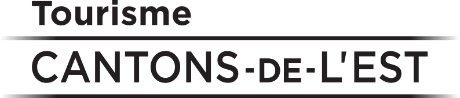 Communiqué de presse
Pour diffusion immédiateDIRECTION LES CANTONS POUR VIVRE À PLEIN LA SEMAINE DE RELÂCHE!Sherbrooke, le 15 février 2024 – C’est maintenant une tradition, on renoue avec les joies de l’hiver durant la semaine de relâche! On souhaite bouger en famille? S’aventurer hors des sentiers battus? Revoir des lieux qu’on aime? Riches en expériences pour tous, les Cantons-de-l’Est savent inspirer de formidables escapades. Voyons voir ce que les entreprises touristiques de nos régions mijotent cette saison…Vivre l’hiver à sa façon!Chez nous, l’hiver et la relâche se vivent de multiples manières, mais toujours dans le plaisir!Du côté du Parc de la Gorge de Coaticook, la magie sera de la partie le 9 mars à l’occasion du « Samedi étoilé », un 5 à 8 présenté en partenariat avec Infrasound. Rythmes entraînants d’un DJ et féerie lumineuse sur la patinoire créeront une super ambiance de fête. Aussi, les sentiers de randonnée, de vélo sur neige/à roues surdimensionnées (fatbike), de raquette et de trottinette des neiges, ainsi que le jeu d’évasion Liéri, seront accessibles jusqu’à 18 h 30 – merci, lampe frontale! Enfin, on pourra trinquer et combler un petit creux au casse-croûte du parc.Une activité hivernale bien de chez nous est en vedette cette année encore au Parc Découverte Nature le 2 mars, ainsi que du 5 au 9 mars : une expérience interactive à vivre dans le cadre d’Acoatica. Ce jeu intérieur vise la sensibilisation des participants à la survie des espèces de poissons menacées au Québec. Le but en est d’accumuler des points au fil d’épreuves et ainsi, de préserver la vie d’un banc de poissons virtuel. Voilà qui mérite une photo-souvenir! Après l’aventure immersive, l’aventure de pêche blanche permet de taquiner la truite d’étang en étang. L’équipement est fourni et les bons conseils aussi!Un autre site propice à une initiation à la pêche blanche en famille est le parc national de la Yamaska. Pendant la relâche, ce sera chose possible exceptionnellement les jours de semaine, en sus des week-ends. En complément des sports de glisse qui y sont normalement pratiqués, le patinage sera à l’honneur sur l’impressionnant réservoir Choinière – en autant que dame Nature coopère! Des sorties en fatbike, le soir, sont également prévues.Une autre aventure originale, gratuite en plus, à mettre à l’agenda est la course d’orientation hivernale qui aura lieu les 5, 6 et 7 mars au Marais-de-la-Rivière-aux-Cerises, à Magog. Les 8 et 9 mars, place aux populaires soirées aux flambeaux présentées par Kezber et toujours très attendues. Du 17 février au 17 mars, le Mont Sutton célèbre la nature, le village et ses attraits! Au menu : chasse aux trésors sur les pistes, service de guide de montagne, camps spéciaux de la relâche de l’École de glisse Sutton, après-ski en musique au bien-aimé bar Le Tucker, Forêt des merveilles (un sentier balisé artistiquement pour les enfants), sans oublier les sculptures qui parent le paysage alpin. Ce sera l’occasion d’essayer le télémark ou encore, ces engins rigolos que sont le yooner et le snowscoot. Psitt : afin de soulager son budget, on s’informe des promotions en cours… Pour la contemplation comme pour les émotions fortes, Plein Air Sutton est une destination de ski de fond, de randonnée hivernale et de vélo à pneus surdimensionnés épatante, située au cœur d’une magnifique forêt centenaire.Mont-Orford réserve pour sa part plusieurs surprises exclusives aux amateurs de glisse qui s’élanceront sur ses pistes. Des exemples? Événement pop-up ludique dans une gondole, soirée cinéma les 5 et 8 mars (si la température le permet) et première remontée dès 7 h pour les skieurs/planchistes friands de premières traces.À Bromont, montagne d’expériences, on lâchera son fou du 2 au 10 mars lors d’une animation à thématique de pirates comprenant une tombola. Ambiance globalement ludique assurée! Toujours à Bromont, place au ski de fond, à la randonnée et à la raquette au Parc des Sommets, suivi d’un repas suisse dans le cadre de la Sortie pleine lune gourmande, les 23 et 24 février. Miam, la raclette! Enfin, animations, jeux pour enfants, concours et après-ski festif seront également au programme à Owl’s Head du 4 au 8 mars.Au calme, dans la nature, auprès d’animaux…Qui dit semaine de relâche dit aussi temps d’arrêt et de reconnexion à soi, aux autres et à la nature. À l’ASTROLab du parc national du Mont Mégantic, on vise même la reconnexion à l’univers! En effet, sa « Semaine blanche », au cours de laquelle l’accès au parc est gratuit, prévoit des soirées d’astronomie comprenant une balade à la lueur des flambeaux, des visionnements du film Émergence, l’évolution cosmique et une journée, le 7 mars, dédiée à la famille qui inclut l’observation du soleil au télescope et des gourmandises. Cela devrait éclipser en beauté le train-train quotidien…Un safari au Centre d’interprétation de la nature du lac Boivin (CINLB), à Granby? Ce sera tout comme les 4, 6 et 8 mars, de 10 h à midi, lors d’une excursion ayant pour thématique la quête d’indices (empreintes, traces dans la neige, poils sur la végétation, déjections) de la présence récente d’animaux dans les parages. Bref, c’est une invitation à jouer au pisteur et à apprendre une chose ou deux sur les comportements et les besoins des espèces fauniques fréquentant ce territoire.De plus, en cette année olympique, le CINLB présente… l’Olympiade des animaux! Ce rallye interactif, sensoriel, voire même sportif, fait découvrir, en compagnie d’un guide intrépide, les différentes prouesses dont sont capables les animaux du marais. C’est un rendez-vous sur les sentiers les 4, 6 et 8 mars.Au ranch Le Fer à cheval, à La Patrie, vive le ressourcement! Des camps de jour en ce sens seront organisés du 4 au 8 mars autour d’activités avec des frisons, d’adorables chevaux originaires des Pays-Bas. À noter : un nouveau chalet rustico-chic est offert en location pour profiter plus longtemps de cette expérience de bien-être.Au Parc de la Gorge de Coaticook, une promenade en traîneaux à chiens promet de beaux moments en famille du 2 au 5 mars. L’après-midi du 2 mars, les petits (et grands aussi) pourront se faire maquiller gratuitement et faire un tour de poney moyennant quelques dollars. De plus, les droits d’entrée incluent l’accès à la patinoire et à la fermette, ainsi que le stationnement. Comme cette journée s’annonce mémorable! À Chartierville aussi les traîneaux à chiens seront de la partie le 2 mars. Patinage, glissade sur tube et des activités de création, tel le dessin à l’eau colorée sur damier de neige, sont au menu.Oh, le bonheur d’un séjour en milieu rural, et dans une mini maison flottante en plus! À Bury, c’est ce que propose Bora Boréal. Son offre d’hébergement s’enrichit cet hiver de trois bains thermaux, et parmi les petits plus, mentionnons les raquettes pour enfants et des braseros pour la dégustation de S’mores en plein air. Hum, c’est tentant!D’abord pour les petits, mais pour les grands aussi!Un nouveau musée ouvre ses portes à Granby, juste à temps pour la semaine de relâche! Le Ptit Monde des Grands portera sur les métiers que les enfants rêvent de faire quand ils seront grands; policier, pompier, coiffeuse, médecin, restaurateur, ambulancier... Les visiteurs entreront dans un grand village intérieur fait de petits bâtiments, des espaces ouverts, ainsi que des vrais véhicules grandeur nature. Les enfants pourront laisser aller leur imagination dans ces décors réalistes et immersifs et s’amuser à être grands, l’espace d‘un instant!Au Zoo de Granby, tous les weekends de l’hiver, une yourte chauffée attend les familles à l’heure du conte. On y trouve notamment un coin attitré au bricolage et des photomatons géants.  Par ici, le cinéma pour enfants grâce à Sutton Encore, qui projettera le film documentaire Pingouins, de Disney, dans sa salle de spectacle le 6 mars en français et le 7 mars en anglais. Tous sont bienvenus, et c’est gratuit. Les mélomanes, eux, ne voudront pas manquer les spectacles de Vanille ainsi que Velours, Velours, le 8 mars. À Bromont, au Domaine Château-Bromont, le salon Knowlton se transformera en mini-arcade de jeux. Les clients de l’hôtel, adultes et enfants, pourront également y jouer à des jeux de société et participer à des activités de bricolage et de coloriage. Le salon Exécutif, lui, se transformera en salle de cinéma. C’est un rendez-vous du 26 février au 11 mars! Pour d’autres suggestions d’activités, veuillez consulter notre Dossier spécial: La Relâche ou l’article Quoi faire pendant la semaine de relâche dans les Cantons.À propos de Tourisme Cantons-de-l’Est Tourisme Cantons-de-l’Est est l’une des 22 associations touristiques régionales (ATR) du Québec et le mandataire officiel du ministère du Tourisme dans la région. Depuis 1978, Tourisme Cantons-de-l'Est a pour mission de favoriser le développement touristique de la région, de faire la promotion de celle-ci sur les marchés québécois et internationaux et de représenter l’industrie. L’ATR regroupe quelques 600 membres et plus de 1 000 offres répartis dans les 9 MRC et dans l’ensemble des secteurs de l’industrie touristique : hébergement, restauration, attraits, activités et événements.Les Cantons-de-l’Est occupent le quatrième rang des régions les plus visitées au Québec avec des volumes ayant atteint 10 millions de visiteurs annuellement, engendrant 6,5 millions de nuitées et dépensant plus de 900 M$ par année. Le tourisme dans la région génère 18 000 emplois, ce qui en fait le 4e plus important employeur de la région.-30-Source :  Shanny Hallé Relations de presse Tourisme Cantons-de-l’Est Cellulaire : 819 821-1220 | Courriel : shalle@atrce.com